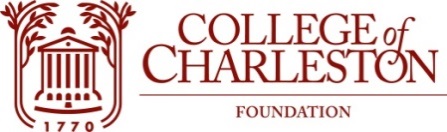 Development COMMITTEE MEETINGApril 28, 20232:00 Pm – 3:00 pMZoomhttps://cofc.zoom.us/j/96210574757The Mission of the College of Charleston Foundation is to promote programs of education, research, student development, and faculty development for the exclusive benefit of the College of CharlestonCommittee Members: 						Tina Cundari ‘96 Chair			Reba Huge 
Charles Mosteller ‘81 Vice Chair			Jean Johnson
Todd Abedon			Beth Meredith ’97Eric Cox ’93			Tricia Ory ’96, ’97
Neil Draisin ’65			Laura Ricciardelli 
Craig Eney			Keith Sauls '90                 		Robbie Freeman ’78					Catherine SmithFleetwood Hassell				EXECUTIVE DIRECTOR: Dan FrezzaLIAISON: Cathy Mahon ‘80AGENDA:CALL TO ORDER, QUORUM, FOIA STATEMENT & WELCOME APPROVAL OF MINUTES FY23 Q3 NEW COMMITMENTS/DONORS/ENGAGEMENT REPORT HIGHLIGHTS & FOCUSEXECUTIVE SESSIONQ&AADJOURNMENT 